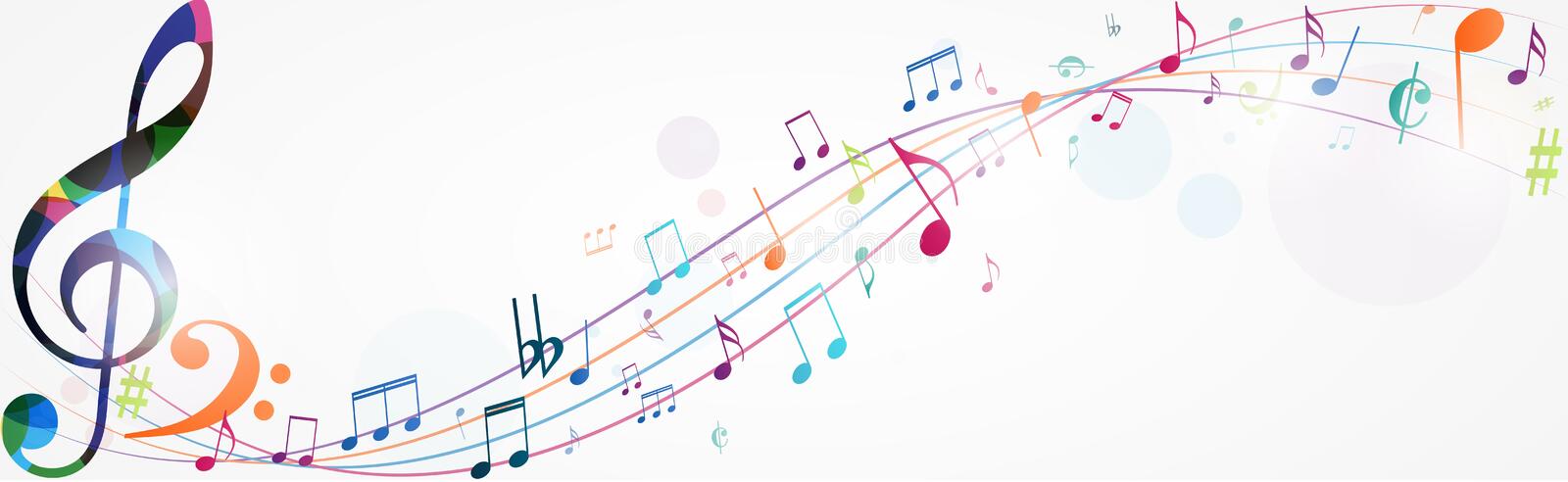 Уважаемые родители, не для кого не секрет, что посещение детского сада положительно влияет на развитие, мышление и взросление ребенка, музыкальные занятия этому не исключение.Музыке отводится особая роль в воспитании ребенка. С этим искусством человек соприкасается  с рождения, целенаправленное музыкальное воспитание он начинает получать уже в детском саду, а в последующем и в школе. Следовательно, музыкальное воспитание является одним из средств формирования личности ребенка с самого раннего возраста. Современные научные исследования свидетельствуют о том, что развитие музыкальных способностей, формирование основ музыкальной культуры - т.е. музыкальное воспитание нужно начинать в дошкольном возрасте. Отсутствие полноценных музыкальных впечатлений в детстве с трудом восполнимо впоследствии.Музыка обладает свойством вызывать активные действия ребенка. Он выделяет музыку из всех звуков и сосредотачивает на ней свое внимание. Следовательно,  если музыка оказывает положительное влияние на ребенка уже в первые годы его жизни, то необходимо использовать ее как средство педагогического воздействия. К тому же музыка предоставляет богатые возможности общения взрослого и ребенка, создает основу для эмоционального контакта  между ними. Ребенок с самого раннего детства начинает узнавать знакомые мелодии и различать высоту и силу звуков (высокий - низкий, громкий - тихий), двигается в соответствии с характером музыки, умеет выполнять простейшие движения: притоптывать ногой, хлопать в ладоши, поворачивать кисти рук, называет простейшие музыкальные инструменты.На музыкальных занятиях также активизируется познавательная и умственная деятельность. Дети о многом узнают, внимательно слушая произведение. Однако воспринимают они лишь самые общие его черты, самые яркие образы. При этом эмоциональная отзывчивость не утрачивает своего значения, если перед ребенком будут поставлены задачи вслушаться, различить, сравнить, выделить выразительные средства. Эти умственные действия обогащают и расширяют сферу чувств и переживаний ребенка, придают им осмысленность.Таким образом, необходимо помнить, что музыкальное развитие положительно влияет на общее развитие детей. У ребёнка совершенствуется мышление, обогащается эмоциональная сфера, а умение переживать и чувствовать музыку помогает воспитать любовь к прекрасному в целом, чуткость в жизни. Развиваются и мыслительные операции, язык, память. Поэтому развивая ребёнка музыкально, мы способствуем становлению гармонично развитой личности. 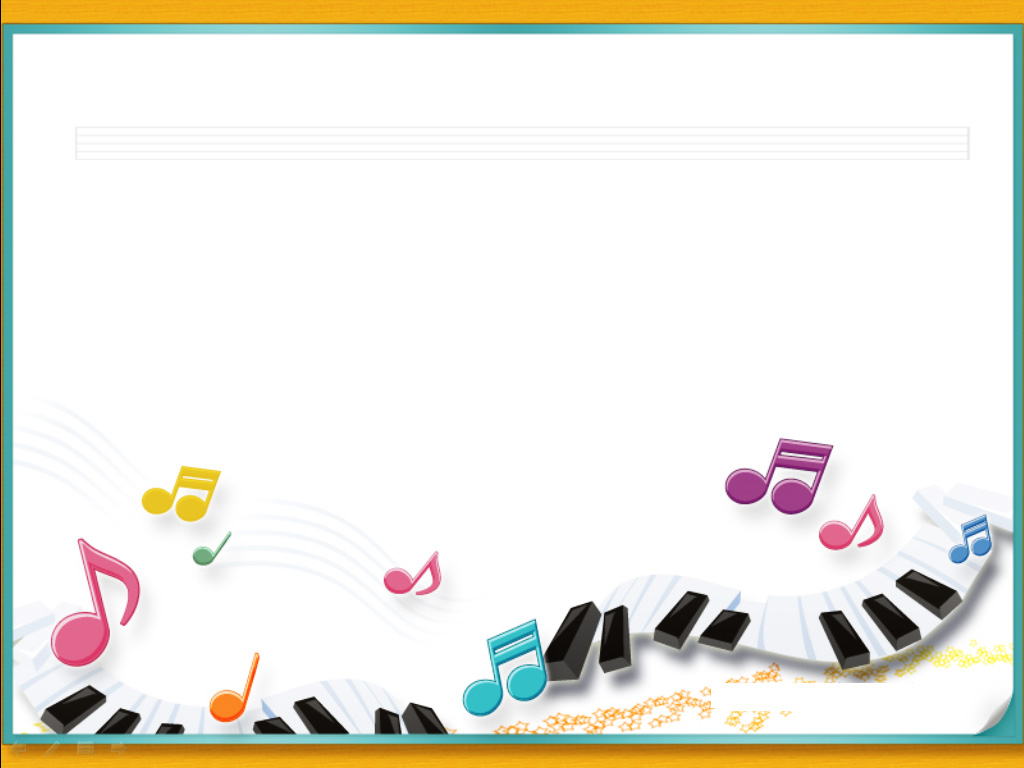 Обращаю ваше внимание на то, что если ребёнок долгое время не посещает детский сад, а в следствии музыкальные занятия, то это может негативно сказаться на его на развитии, мышлении и взрослении. 